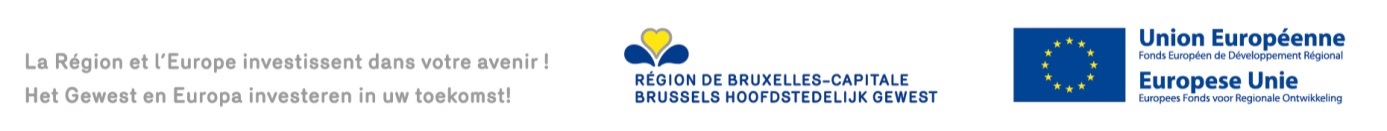 "Investir dans la croissance et l'emploi"
Programme opérationnel 2014-2020Rapport d'avancement semestrielPARTIE A (à compléter dans tous les cas)Veuillez également indiquer toute nouvelle source de financement ou demande de financement qui n'était pas prévue au moment de la signature de la convention.Toute nouvelle demande de financement doit être justifiée par un document officiel de demande ou d'octroi, signé par le responsable du projet et l'instance compétente.Les revenus sont des indemnisations payées directement par les utilisateurs d'une infrastructure ou qui découlent de la vente ou location de leur terrain ou leurs bâtiments ou de la fourniture de services contre rémunération.PARTIE B ( remplir uniquement pour le Rapport d'activités à introduire pour le 28 février, pour la période 1er janvier - 31 décembre)1	Données d'identification1	Données d'identificationIntitulé du projet:Porteur de projet (coordinateur):Numéro administratif:Données de contact du porteur de projet (coordinateur):(adresse, tél, fax, e-mail)Données de contact de la personne de contact:Partenaires:Année:Semestre: 1er janvier - 30 juin (échéance 31 août) 1er juillet - 31 décembre (échéance 28 février)2	Avancement du projet2.1	Description de l'avancement du projet: contexte, réalisations, problèmes rencontrés et mesures prises pour les résoudre(historique + avancement au cours du semestre)ContexteRéalisations (à partir du 1er janvier 2014)(Veuillez joindre en annexe des photos à titre illustratif)Problèmes rencontrés et mesures prises pour les résoudre 2.2	Objectifs atteints & indicateursExpliquez comment les objectifs fixés ont été atteints ou non et pourquoiIndicateurs définis par le Programme opérationnel 2014-2020Il s'agit ici des indicateurs qui ont été fixés dans la convention de votre projet, ou dans un addendum à la convention.Documents à transmettre à la cellule FEDER concernant le reporting et la justification de ces indicateurs :Tableau d'indicateurs entièrement complété (document Excel)Scanning du tableau d'indicateurs récapitulatif signéPièces justificatives de tous les résultats rapportés (le tableau d'indicateurs doit indiquer les informations minimum à transmettre à la cellule FEDER).Si certains indicateurs ne peuvent pas encore faire l'objet d'un rapport, veuillez le justifier ci-dessous :Indicateurs spécifiques au projetIl s'agit ici des indicateurs que vous avez définis vous-même pour suivre les réalisations et résultats de votre projet. Transmettez à la cellule FEDER le reporting relatif à ces indicateurs et/ou décrivez ci-après les indicateurs qualitatifs spécifiques au projetSi les objectifs fixés n'ont pas été atteints, veuillez justifier pourquoiDécrivez brièvement les objectifs de l'année prochaine2.3	Actions de communication menées (Joignez en annexe le matériel nécessaire permettant de documenter les actions de communication)2.4	Mise à jour planning + étapes suivantes du projetMettez à jour le planning (modifications, retards, etc.) et motivez les modifications.Donnez un aperçu des différentes phases du projet pour la durée totale du projet + un planning détaillé du semestre suivant.2.5 	Efforts fournis pour assurer la durabilité du projet3	Progrès financiers du projet3.1	Dépenses au cours du semestre en question (dépenses totales, en ce compris les dépenses non subsidiées par FEDER+RBC) (par bénéficiaire de subvention)TypeMontantFrais d'investissementbénéficiaireFrais de personnelbénéficiaireFrais de fonctionnementbénéficiaireTotal:3.2	Sources de financement durant le semestre en question permettant de couvrir les dépensesTypeMontantSubvention FEDER + RBCAutres aides publiques (préciser par investisseur et par bénéficiaire)Financement par le secteur privé et sponsoring  (préciser par investisseur et par bénéficiaire)Revenus propresTotal3.3	Revenus netsMontantTotal des revenus:Total des frais d'exploitation:Revenus nets:4	Perspectives financières4.1	Année budgétaire en coursTotal des dépenses prévues et mode de financement pour le projet durant l'année budgétaire en cours Année:Mode de financementFrais d'investissementFrais de personnel & de fonctionnementTotalSubvention FEDER + RBCAutres sources d'investissement publiques (à préciser):Total4.2	Année budgétaire suivanteTotal des dépenses prévues et mode de financement pour le projet durant l'année budgétaire prochainAnnée:Mode de financementFrais d'investissementFrais de personnel & de fonctionnementTotalSubvention FEDER + RBCAutres sources d'investissement publiques (à préciser):Total5	Thèmes transversaux5.1	Efforts réalisés en matière de développement durable et changement climatique5.2	Efforts réalisés pour promouvoir l'égalité des hommes & femmes et pour prévenir la discrimination5.3	Efforts réalisés pour promouvoir l'accessibilité des personnes avec un handicap6	Annexes6.1	Annexes obligatoires:Document Excel avec les indicateurs Planning projetDocumentation relative aux actions de communicationBilan et compte de résultats année précédente (Rapport d'activités introduit le 31 août)6.2	Autres annexes spécifiques au projet éventuelles:7	Signature7	Signature7	SignatureCertifié sincère et véritableDate : Représentant légal:Représentant légal:Coordinateur de projet:Fonction :Fonction :Fonction :Signature:Signature:Signature: